ЦЕНЫ НА ШВЕДСКИЕ СТЕНКИДополнительные услуги:ВНИМАНИЕ! Цены, указанные в прайс-листе являются ориентировочными! Точную стоимость может озвучить менеджер только после выезда на объект, так как цена зависит от сложности работ, отдаленности объекта, условий для монтажа и многих других факторов.Стоимость дополнительной гарантии:каждый дополнительный 1 год гарантии - от 10 до 20 % от общей стоимостиДополнительная гарантия подразумевает под собой использование более качественных и дорогих материалов, а также исполнение работ (если они проводятся) на более высоком уровне.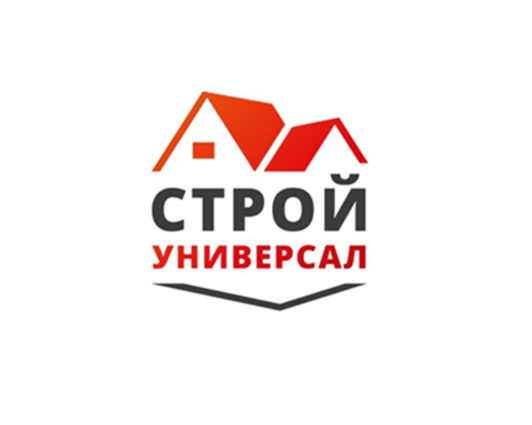 Адрес:                                                                                          Филиал в Орле: РФ, 302038, г. Орел, ул. Северная, д. 5Тел.: +7 (4862) 63-26-13, +7 (930) 063-26-13, +7 (4862) 63-00-95, +7 (930) 063-00-95Е-mail: stroy-universalrf@mail.ru или ssdmir@mail.ru                                                                                  САЙТ: http://www.stroy-57.ru                                                                                                              Филиал в Туле: РФ, 300045, г. Тула, Новомосковское ш., д. 60                                         Тел.: +7 (4872) 79-24-40, +7 (930) 791-24-40 Е-mail: stroy-universalrf@mail.ru или ssdmir@mail.ru                                                                                  САЙТ: http://stroy-71.ru/                                                                                                 Банковские реквизиты:ИНН: 391402169117, БИК: 044525201                                                                                           р/с 40802810809100001425                                                                            ОАО АКБ «Авангард» г. Москва                                                                                                                                      к/с 30101810000000000201                                                                                                               в ОПЕРУ Московского ГТУ Банка РоссииАдрес:                                                                                          Филиал в Орле: РФ, 302038, г. Орел, ул. Северная, д. 5Тел.: +7 (4862) 63-26-13, +7 (930) 063-26-13, +7 (4862) 63-00-95, +7 (930) 063-00-95Е-mail: stroy-universalrf@mail.ru или ssdmir@mail.ru                                                                                  САЙТ: http://www.stroy-57.ru                                                                                                              Филиал в Туле: РФ, 300045, г. Тула, Новомосковское ш., д. 60                                         Тел.: +7 (4872) 79-24-40, +7 (930) 791-24-40 Е-mail: stroy-universalrf@mail.ru или ssdmir@mail.ru                                                                                  САЙТ: http://stroy-71.ru/                                                                                                 Банковские реквизиты:ИНН: 391402169117, БИК: 044525201                                                                                           р/с 40802810809100001425                                                                            ОАО АКБ «Авангард» г. Москва                                                                                                                                      к/с 30101810000000000201                                                                                                               в ОПЕРУ Московского ГТУ Банка РоссииШведская стенка уголок 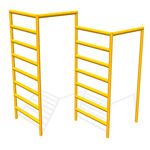 Размеры: Высота: 2500мм, длина 1600мм, ширина 600мм 20 990р.Шведская стенка уголок 2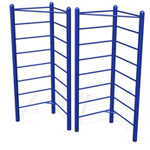 Размеры: Высота: 2500мм, длина 1580мм, ширина 600мм 23 120р.Шведская стенка №1 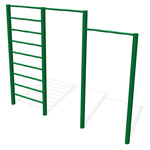 Размеры: Высота: 2500мм, длина 2000мм, ширина --мм16 740р.Шведская стенка №2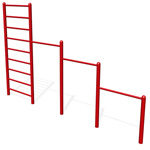 Размеры: Высота: 2500мм, длина 4000мм, ширина --мм 18 440р.Шведский стандарт 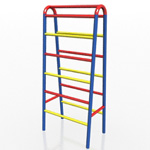 Размеры: Высота: 2500мм, длина 810мм, ширина 280мм 22 210р.Шведская стенка уголок 3 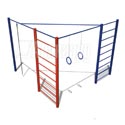 Размеры: Высота: 2500мм, длина 1800мм, ширина 900мм 29 890р.НаименованиеЦенаМонтаж От 10 % от общей стоимостиДоставка по городу (включая погрузку)От 700 руб.Доставка за городом20 руб./км. (рейс)Покраска грунт-эмалью по ржавчине BelcolorВключено в стоимостьПокраска с гарантией 1 год+ 15 % к общей стоимостиПокраска патинойОт + 20 % к общей стоимостиСрочное изготовлениеДополнительно от 10 до 30 % к общей стоимостиИзготовление изделия по эскизам заказчика нестандартных размеровДополнительно от 10 до 50 % к общей стоимости.При заказе свыше 100 000 рублей - скидка 3 %При заказе свыше 500 000 рублей - скидка 5 %При заказе свыше 1 000 000 рублей - скидка 7 %При заказе меньше 10 000 рублей - наценка 20 %